Comité des normes de l’OMPI (CWS)Quatrième sessionGenève, 12 – 16 mai 2014Décision de la quarante-quatrième session de l’Assemblée générale concernant le CWSDocument établi par le SecrétariatÀ sa troisième session, tenue du 15 au 19 avril 2013, le CWS est convenu que “le président du comité prierait le Secrétariat d’établir et de présenter le rapport du CWS et de relayer à l’Assemblée générale la demande du comité tendant à ce que l’Assemblée générale lui donne des instructions au sujet de ses travaux futurs sur les questions en suspens conformément à la dernière phrase du paragraphe 5 du document CWS/2/13” (voir le paragraphe 22 du document CWS/3/14).Le Secrétariat a établi et présenté le rapport du CWS et relayé la demande du comité à l’Assemblée générale, comme indiqué ci-dessus, dans le document WO/GA/43/16.  L’extrait de ce document concernant le CWS est reproduit dans l’annexe du présent document.Comme suite à la décision prise par les assemblées à leur cinquante et unième série de réunions de conclure les délibérations sur ce point de l’ordre du jour à la prochaine session, les assemblées ont pris la décision suivante à leur cinquante-deuxième série de réunions (voir le paragraphe 100 du document WO/GA/44/6) :“L’Assemblée générale de l’OMPIa pris note des informations figurant dans le document WO/GA/43/16 en ce qui concerne le Comité des normes de l’OMPI (CWS);a pris note des déclarations faites à cet égard par les délégations lors des quarante-troisième et quarante-quatrième sessions de l’Assemblée générale de l’OMPI en 2013;  eta demandé au CWS de poursuivre ses travaux sur les questions dont il était rendu compte dans le document susmentionné.”Le comité est invité à prendre note de la décision adoptée par l’Assemblée générale de l’OMPI à sa quarante-quatrième session concernant le CWS et à prendre toute mesure appropriée.[L’annexe suit]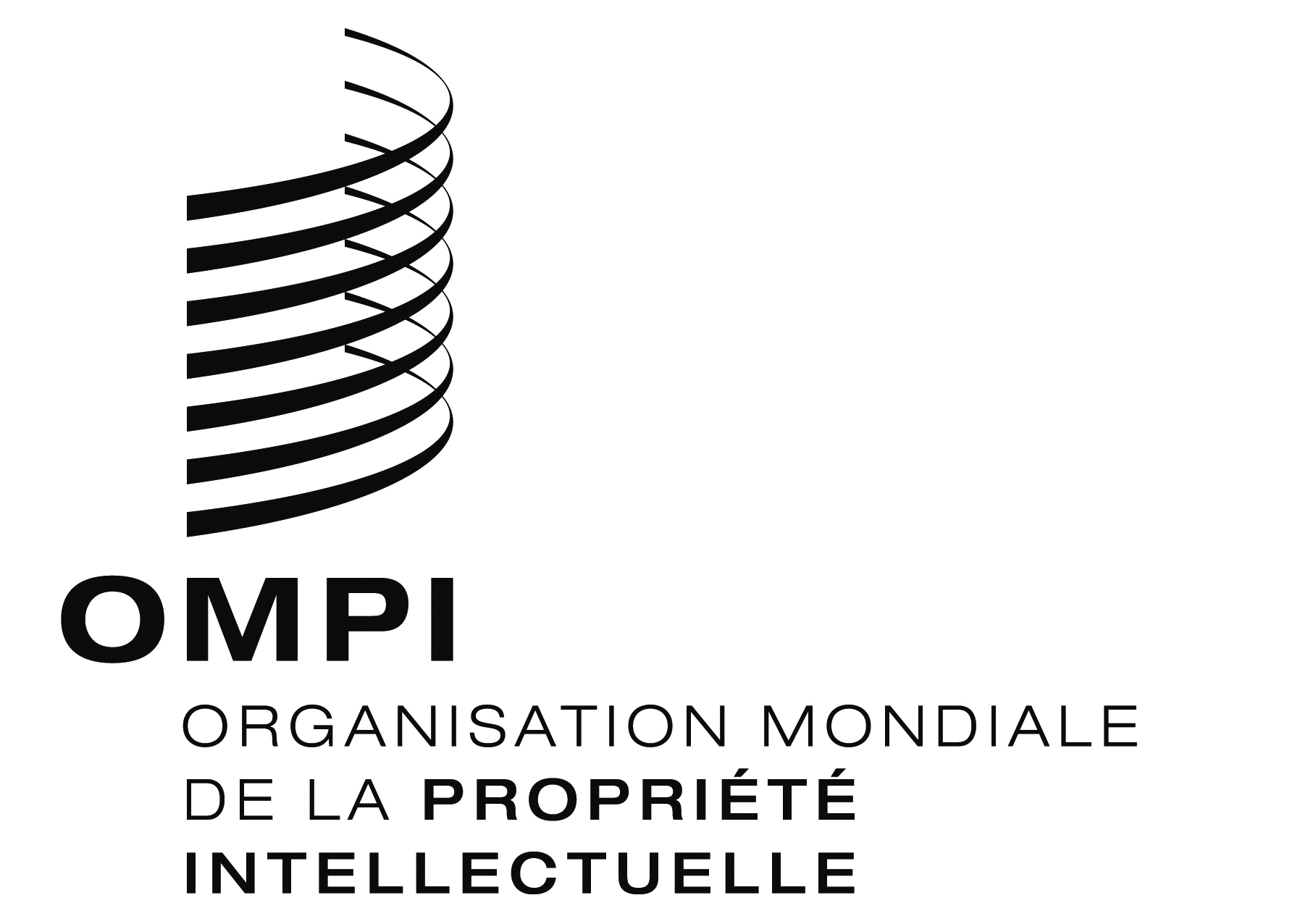 FCWS/4/2 CWS/4/2 CWS/4/2 ORIGINAL : anglaisORIGINAL : anglaisORIGINAL : anglaisDATE : 21 mars 2014DATE : 21 mars 2014DATE : 21 mars 2014